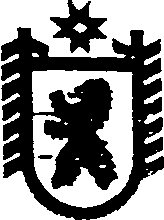 Республика КарелияАДМИНИСТРАЦИЯ СЕГЕЖСКОГО МУНИЦИПАЛЬНОГО РАЙОНАПОСТАНОВЛЕНИЕот  13  октября  2017  года  №  735 СегежаО внесении изменений в постановление администрацииСегежского муниципального района от 17августа  2017 г.  № 559Администрация Сегежского муниципального района  п о с т а н о в л я е т:Внести в Положение о стимулирующих выплатах руководителям муниципальных образовательных учреждений Сегежского муниципального района,  муниципального казенного учреждения «Хозяйственно-эксплуатационная группа», утвержденное постановлением администрации  Сегежского муниципального района  от 17.08.2017 № 559 «Об утверждении Положения о стимулирующих выплатах руководителям муниципальных образовательных учреждений Сегежского муниципального района,  муниципального казенного учреждения «Хозяйственно-эксплуатационная группа»  следующие изменения:               1) подпункт 3 пункта 3 изложить в следующей редакции «премия по итогам работы за квартал» (далее - квартальная премия),               2)  пункт  12  изложить в следующей редакции:«квартальная премия назначается руководителю по итогам работы за 1 - 4 кварталы текущего года» (далее - отчетный период),               3)  подпункт 1  пункта 14 изложить в следующей редакции:   «1) руководитель учреждения не позднее 10 числа месяца, следующего за отчетным периодом, приходящимся на последний день 1,2,3 кварталов, а за 4 квартал- не позднее 25 декабря текущего года представляет в управление образования  администрации отчет о выполнении целевых показателей эффективности деятельности учреждения в соответствии с Перечнем  целевых показателей. Руководитель несет ответственность за достоверность и полноту сведений представленных в отчете о выполнении Перечня целевых показателей  (далее – отчет);».               2. Отделу информационных технологий и защиты информации администрации Сегежского муниципального района (Т.А.Слиж) обнародовать настоящее постановление путем размещения официального текста постановления в информационно-телекоммуникационной сети «Интернет» на официальном сайте администрации Сегежского муниципального района  http://home.onego.ru/~segadmin.           Глава  администрации                                                                     Сегежского муниципального района					        Ю.В. ШульговичРазослать: в дело, УО-2, ФУ, ЕРЦ, МОУ-29, ХЭГ.